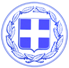                       Κως, 4 Μαΐου 2018ΔΕΛΤΙΟ ΤΥΠΟΥΘΕΜΑ : “Αύξηση στα έσοδα της δημοτικής συγκοινωνίας κατά 12,87% το πρώτο τετράμηνο του 2018- Έρχεται μια μεγάλη καινοτομία: το ηλεκτρονικό εισιτήριο.”Μια νέα δυναμική αποκτά πλέον η δημοτική συγκοινωνία.Μια δυναμική που αποτυπώνεται στην πορεία των εσόδων των πρώτων τεσσάρων μηνών του 2018.Σύμφωνα με αυτά τα στοιχεία, τα έσοδα της δημοτικής συγκοινωνίας παρουσιάζουν αύξηση της τάξης του 12,87%.Υπάρχει αύξηση των εσόδων από την πώληση των εισιτηρίων και τις μηνιαίες κάρτες.Η δυναμική της αύξησης των εσόδων, επιβεβαιώνεται και από τα στοιχεία των τριών πρώτων ημερών του Μαΐου.Παράλληλα καταγράφεται ανοδική τάση και στα έσοδα από διαφημίσεις σε στάσεις και λεωφορεία όπου το 2017 είχαμε συνολικά 15.730€ ενώ φέτος είχαμε 21.950€, αύξηση 39,54%. Τα φετινά έσοδα αναμένεται να αυξηθούν και άλλο από την αξιοποίηση αδιάθετων χώρων σε κάποιες στάσεις.Το πέρασμα της δημοτικής συγκοινωνίας σε μια νέα εποχή, σηματοδοτεί μια μεγάλη καινοτομία: η εφαρμογή του ηλεκτρονικού εισιτηρίου.Η πιλοτική εφαρμογή θα ξεκινήσει μέσα στον Ιούνιο και ο πολίτης και ο επισκέπτης του νησιού θα μπορούν να εξυπηρετούνται εύκολα, γρήγορα και κυρίως έξυπνα. Με εφαρμογές ακόμα και μέσα από το κινητό τους τηλέφωνο.Η δημοτική συγκοινωνία αλλάζει ταχύτητα. Μαζί με το κοινωνικό της πρόσωπο υπάρχει και μια επιχείρηση που αξιοποιεί τις νέες τεχνολογίες, αποκτά νέες υποδομές και αυξάνει τα έσοδά της.Γραφείο Τύπου Δήμου Κω